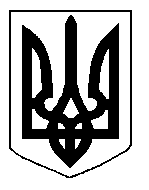 БІЛОЦЕРКІВСЬКА МІСЬКА РАДА	КИЇВСЬКОЇ ОБЛАСТІ	Р І Ш Е Н Н Я
від  27 грудня  2018 року                                                                        № 3258-63-VIIПро надання дозволу на розроблення проекту землеустрою щодо відведення земельної ділянки комунальної власності у власність Гаражному кооперативу «МОСКВИЧ»Розглянувши звернення постійної комісії з питань земельних відносин та земельного кадастру, планування території, будівництва, архітектури, охорони пам’яток, історичного середовища та благоустрою до міського голови від 28 листопада 2018 року №555/2-17, протокол постійної комісії з питань  земельних відносин та земельного кадастру, планування території, будівництва, архітектури, охорони пам’яток, історичного середовища та благоустрою від 28 листопада 2018 року №154, заяву Гаражного кооперативу «МОСКВИЧ»  від 19 листопада 2018 року №5536, відповідно до ст.ст. 12, 41, 79-1, 122, 123, 124 Земельного кодексу України, ст. 50 Закону України «Про землеустрій», ч.3 ст. 24 Закону України «Про регулювання містобудівної діяльності», п. 34. ч. 1 ст. 26 Закону України «Про місцеве самоврядування в Україні», міська рада вирішила:1. Надати дозвіл на розроблення проекту землеустрою щодо відведення земельної ділянки комунальної власності у власність Гаражному кооперативу «МОСКВИЧ» з цільовим призначенням 02.06. Для колективного гаражного будівництва (вид використання - для експлуатації та обслуговування капітальних гаражів) за адресою: вулиця Січневого прориву, 29а, орієнтовною площею 0,1474 га, за рахунок земель населеного пункту м. Біла Церква.2.Особі, зазначеній  в цьому рішенні, подати на розгляд сесії міської ради належним чином розроблений проект землеустрою щодо відведення земельної ділянки у власність для затвердження.3.Площа земельної ділянки буде уточнена при затвердженні проекту землеустрою щодо відведення земельної ділянки у власність.4. Контроль за виконанням цього рішення покласти на постійну комісію з питань  земельних відносин та земельного кадастру, планування території, будівництва, архітектури, охорони пам’яток, історичного середовища та благоустрою.Міський голова                                                                                                         Г. Дикий